Publicado en Madrid el 09/05/2018 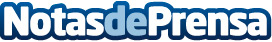 Grupo Agrotecnología impulsa nuevas líneas de I+D con ECOPESTECOPEST (Biopesticidas de origen natural) es un proyecto de investigación y desarrollo de ámbito internacional realizado de forma individual por Grupo Agrotecnología y financiado por el FEDER y por el CDTIDatos de contacto:Francisco Trejo Jiménez639334787Nota de prensa publicada en: https://www.notasdeprensa.es/grupo-agrotecnologia-impulsa-nuevas-lineas-de Categorias: Internacional Industria Alimentaria Consumo Jardín/Terraza Innovación Tecnológica Otras ciencias http://www.notasdeprensa.es